Bilag til global opvarmning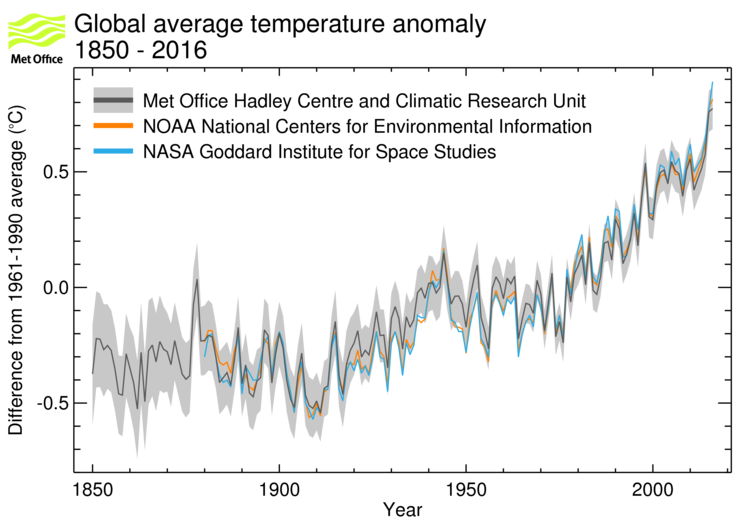 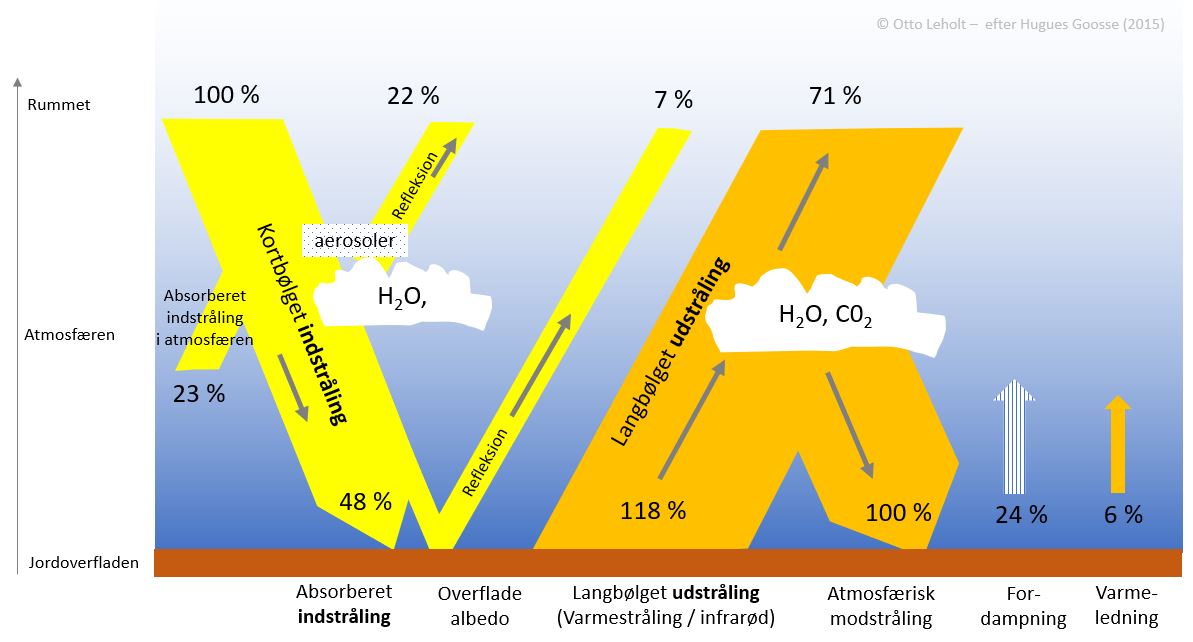 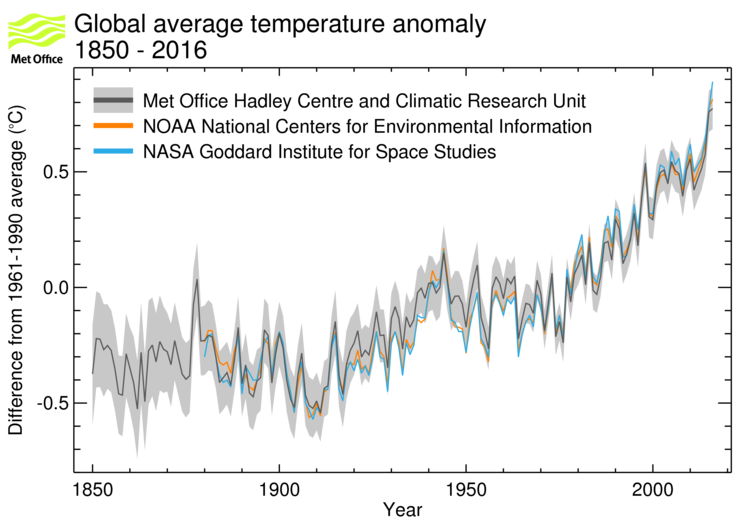 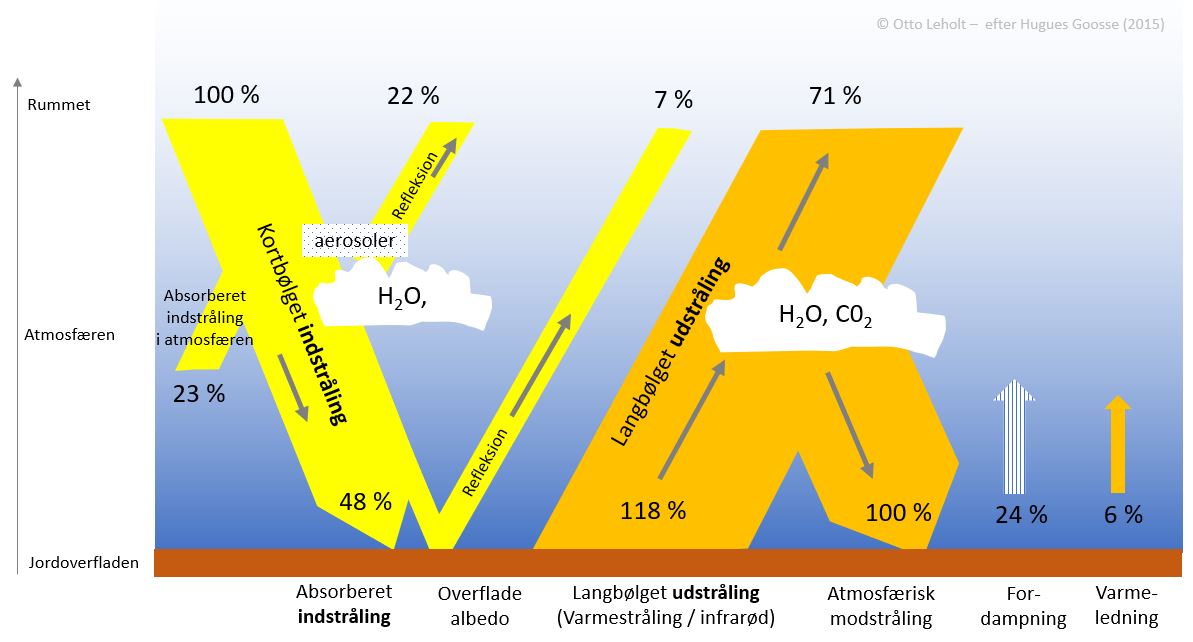 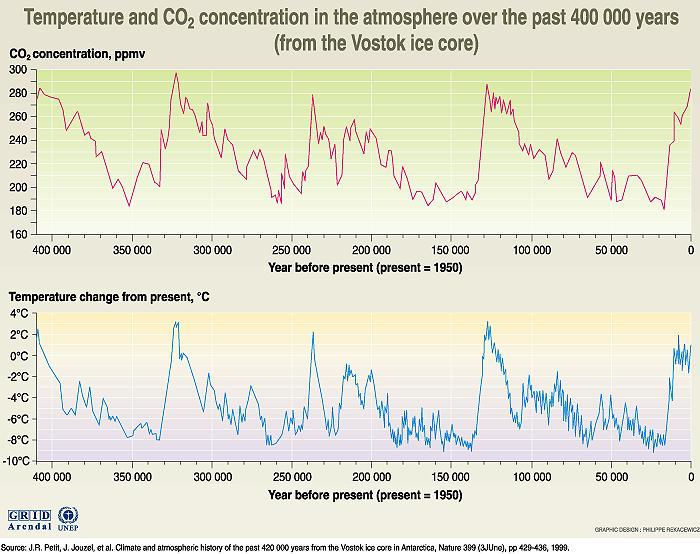 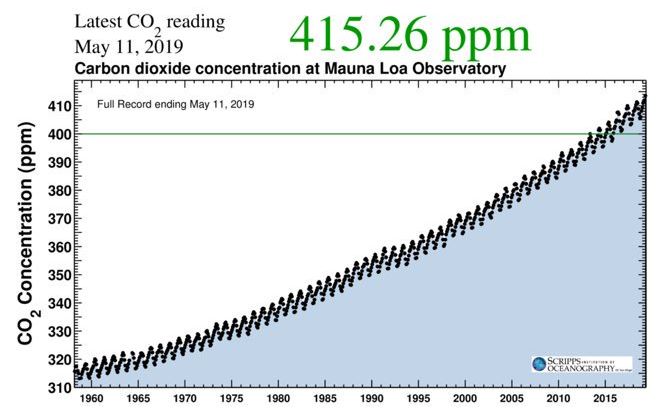 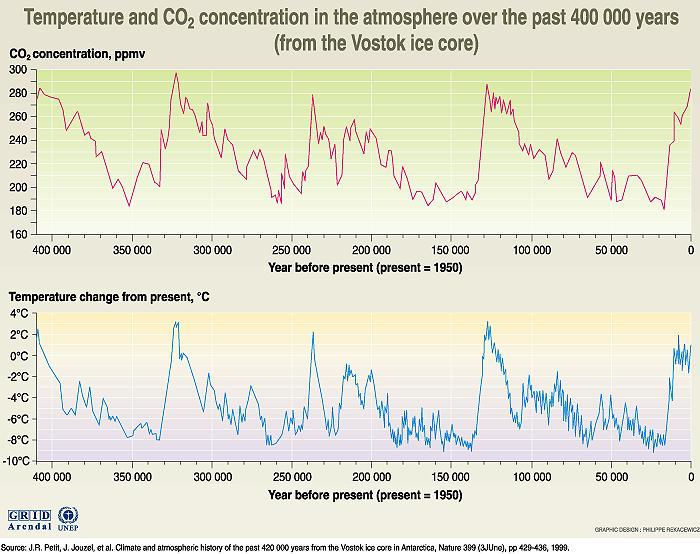 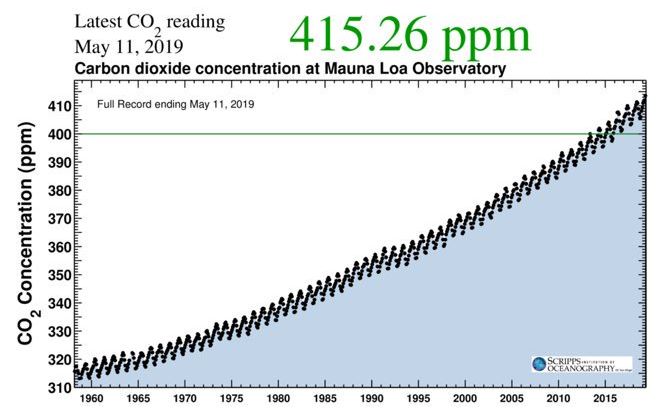 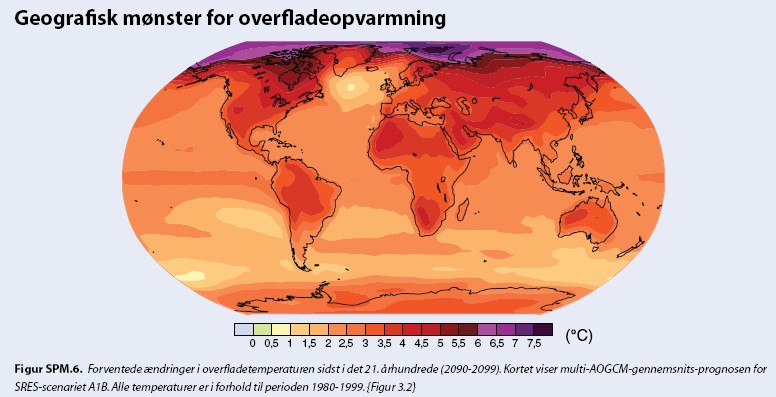 Figur 5 Forventede temperaturstigning i slutningen af det 21. århundrede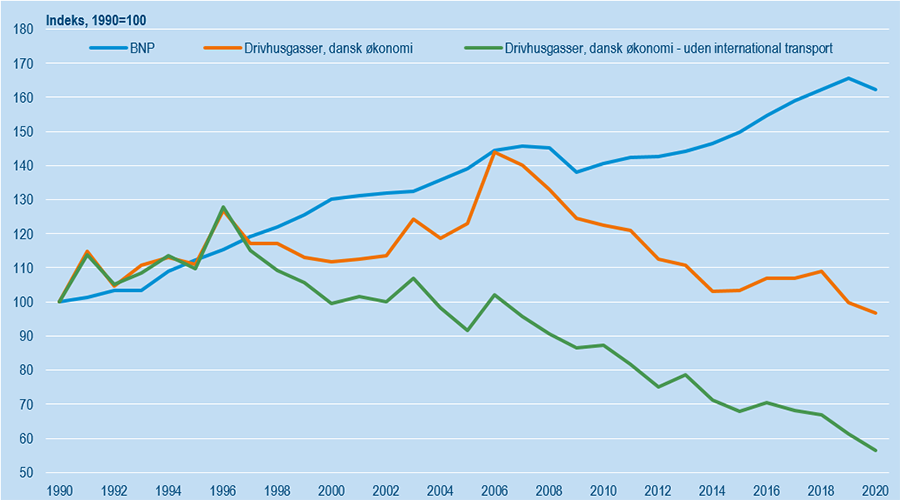 Figur 6:  Danmarks udledning af DRIVHUSGASSER 1990-2020